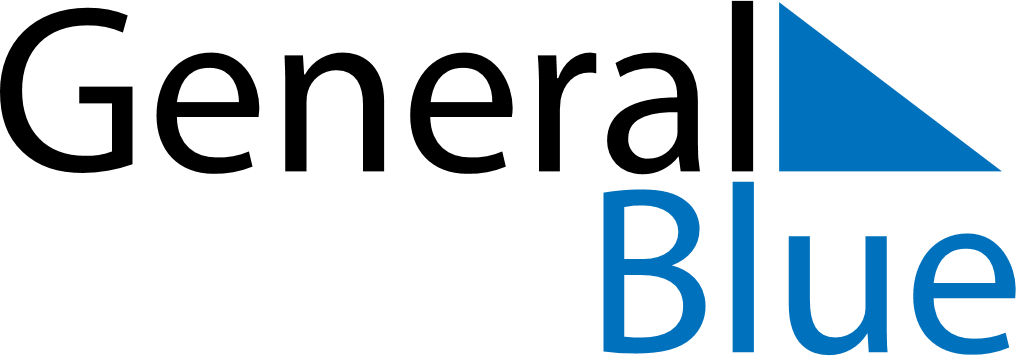 August 2019August 2019August 2019IcelandIcelandSundayMondayTuesdayWednesdayThursdayFridaySaturday12345678910Commerce Day111213141516171819202122232425262728293031